证书样式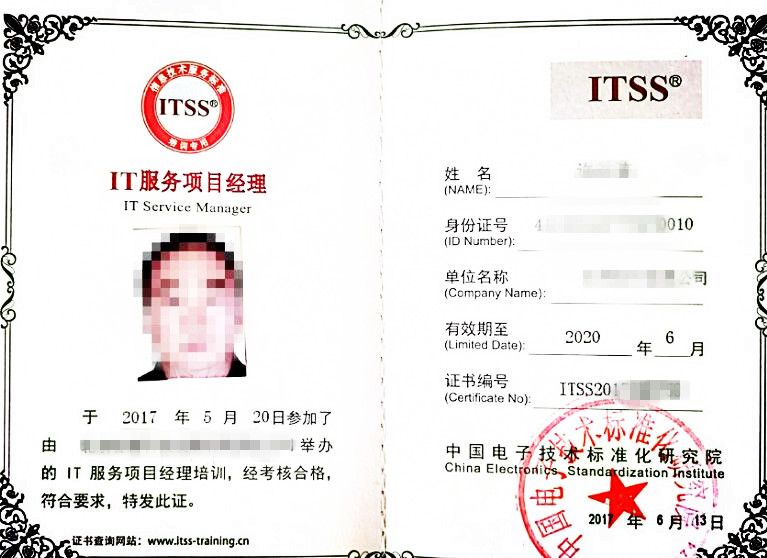 